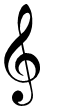 Musik–Schall-TöneMusik–Schall-TöneArbeitsblatt BIdiophoneMembranophoneChordophoneAerophoneSchlagidiophoneAufschlagstäbeTriangelAufschlagplattenVibraphonXylophonAufschlagröhrenRöhrenholztrommelAufschlaggefäßeGlockeGongZupfidiophoneMaultrommelReibidiophoneGlasharmonikasingende SägeBlasidiophoneÄolsharfeSchrapidiophoneKnarreRatscheWaschbrettSchüttelidiophoneRasselnSchüttelrohrgeschlagene Membranophone (Trommeln)Einfelltrommeln mit ResonatorRöhrentrommelnBongoCongaGefäßtrommelnKesselpaukeEinfelltrommeln ohne ResonatorRahmentrommelnTamburinZweifelltrommeln mit Schlag- und Resonanzfell Kleine TrommelGroße Trommelgezupfte Membranophone (Zupftrommeln)
(Eine unter der Fellmitte verknotete Saite teilt beim Anzupfen die Schwingung der Membran mit.)geriebene Membranophone (Reibtrommeln)
(Membran wird durch Hand-,Stab- oder Schnurreibung in Schwingungen versetzt)Brummtopfmitschwingende Membranophone(Mirlitons = Ansingtrommel)Seidenpapier auf Kammeinfache Chordophone
(Zitherinstrumente)HackbrettKonzertzitherAkkordzitherzusammengesetzte Chordophone•  HarfenKonzertharfe•  Lauteninstrumente-  Bogenlauten-  Jochlauten/Leiern    * Schalenleiern Lyra    * Kastenleiern Kithara-  Stiellauten    * Spießlauten (Saitenträger = Stiel durch Resonanz-körper)    *  Halslauten (Saitenträger halsartig angesetzt)SchalenhalslautenLaute,MandolineBalalaikaKastenhalslautenViolineGambeGitarreDrehleierTrompeten/HörnerBügelhörner (Bechermundstück)TrompetenformKornett, Flügelhornovale FormenBarritonhornWaldhornformTubaformBasstubarunde FormHelikonPosaunen (Kesselmundstück)Trompeten (Kesselmundstück)Waldhörner (Trichtermundstück)FlöteninstrumenteLängsflötenohne Kernspalte (offenes Rohrende = Mundloch)Kaval, PanflöteKernspaltflöten (Labium)BlockflötenKerbflötenQuerflötenQuerpfeifePiccoloflöteGefäßflötenOkarinaRohrblatt-/Zungeninstrumenteaufschlagende ZungenKlarinette, Saxophongegenschlagende Z. * DoppelrohrblattOboe, Fagott * PolsterzungenKehlkopf, Bläserlippendurchschlagende Z. = HarmonikainstrumenteAkkordeon, Mundharmonika